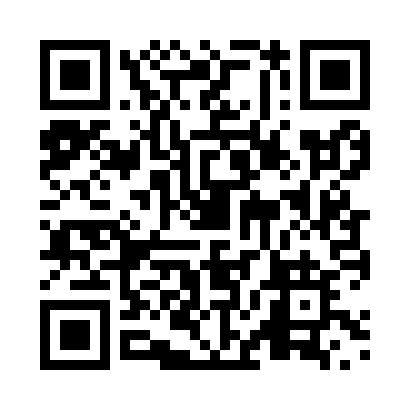 Prayer times for Prevo, Alberta, CanadaMon 1 Jul 2024 - Wed 31 Jul 2024High Latitude Method: Angle Based RulePrayer Calculation Method: Islamic Society of North AmericaAsar Calculation Method: HanafiPrayer times provided by https://www.salahtimes.comDateDayFajrSunriseDhuhrAsrMaghribIsha1Mon3:305:191:407:1810:0111:502Tue3:305:201:407:1810:0011:503Wed3:305:211:407:1810:0011:504Thu3:315:221:417:189:5911:505Fri3:325:221:417:179:5911:506Sat3:325:231:417:179:5811:497Sun3:335:241:417:179:5811:498Mon3:335:251:417:179:5711:499Tue3:345:261:417:169:5611:4910Wed3:345:271:427:169:5511:4811Thu3:355:291:427:159:5411:4812Fri3:365:301:427:159:5311:4713Sat3:365:311:427:159:5211:4714Sun3:375:321:427:149:5111:4715Mon3:385:331:427:149:5011:4616Tue3:385:351:427:139:4911:4617Wed3:395:361:427:129:4811:4518Thu3:405:371:427:129:4711:4419Fri3:405:391:427:119:4611:4420Sat3:415:401:427:109:4411:4321Sun3:425:411:437:109:4311:4322Mon3:425:431:437:099:4211:4223Tue3:435:441:437:089:4011:4124Wed3:445:461:437:079:3911:4125Thu3:455:471:437:069:3711:4026Fri3:455:491:437:069:3611:3927Sat3:465:501:437:059:3411:3828Sun3:475:521:437:049:3311:3729Mon3:485:531:427:039:3111:3730Tue3:485:551:427:029:2911:3631Wed3:495:561:427:019:2811:35